Dr.AMBEDKAR DALITHAVARGA ABHIVRUDDI SANGAM16-41, GA3ULA STREETS MASAPET, KADAPA, A.P., INDIA,CONSOLIDATED GENERAL ACCOUNTRECEIPTS AND PAYMENTS ACCOUNTS FOR THE YEAR ENDING 31.03.2019Extracted from the Books of Accounts Produced to me.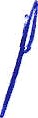 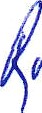 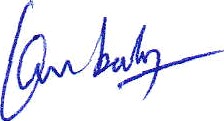 Dr.AMBEDKAR DALITHAVARGA ABHIVRUDDI SANGAM16-41, GA3ULA STREET, MASAPET, KADAPA, A.P., INDIA,CONSOLIDATED GENERAL ACCOUNTINCOME AND EXPENDITURE ACCOUNT FOR THE YEAR ENDING 31.03.2019Extracted from the Books of Accounts Produced to me.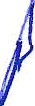 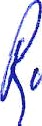 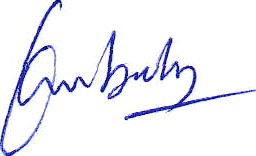 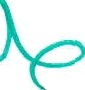 Dr.AMBEDKAR DALITHAVARGA ABHIVRUDDI SANGAM 16-41, GAJULA STREET, MASAPET, KADAPA, A.P., INDIA,CONSOLIDATED GENERAL ACCOUNT BALANCE SHEET AS ON 31.03.2019Extracted from the Books of Accounts Produced to me.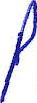 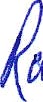 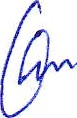 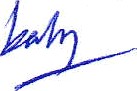 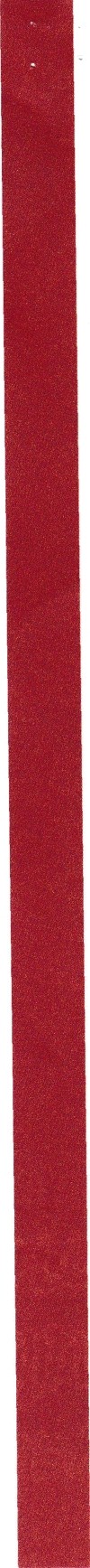 Rao Reddy & Associates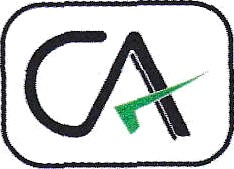 Chartered AccountantsAUDITOR’S REPORTWe have audited the attached balance sheet of Dr. AMBEDKAR DALITHAVARGA ABHIVRUDDI SANGAM, KADAPA, Kadapa Dist., A.P.,Annexed Income and Expenditure Account & Balance sheet of the Association for the year ending 31.03.2019.WE REPORT THAT:We have obtained all the information and explanation which to the best of our knowledge and belief were necessary for the purpose of our audit;In our opinion proper books of accounts as required by law, have been kept by the association as for as appears from our examination of those books;The balance sheet and income and expenditure account dealt in by this report are in agreement with the books of account;In our opinion and to the best of our information and according to the explanations given to us, the said accounts together with the notes on accounts give a true and fair view:In case of the balance sheet of the state of affairs of the association for the year ending 31.03.2019 andIn the case of the income and expenditure account, the excess of Income over Expenditure of the Association for the year ended on that date.D. No. 18-1-502/A3, Shop No. 6, Ground Floor, Chenji Plaza, K.T. Road, TIRUPATI - 517 501. A P. Office : 0877-2223940. Cell : +91-9989906622. Email id : email : psrao ca2002@yahoo.comRECEIPTSRs.PAYMENTSRs.To Opening Balance C/d: Cash on handCash at State Bank of India To Grant Received from:CWCD, AP - 2016-17 IInd Instl.To Donations Received: General Donations Old age HomeWorking Womens Hostel To Hostel Fees CollectionsTo Mess Fees Collections To Nlembers ContributionsTo Beneficiaries Contributions To Interest from SB A/cTo Building FundTo AdvancesBy Swadhar Greha ( SSH ) By Working Women Hostel By Oldage HomeBy Girls HostelBy Family Planning ProgrammeBy Disability ProgrammeBy HIV / AIDs programme By Child Labour Programme By CRS Awareness CampsBy Textiles & Handicrafts Prog. By JSS Awareness CampsBy Promotion of Self Helf Group By Yoga Training Programme By Animal Care Prog.By Environmental Programme By RNK ProgrammeBy Drug Abuse Awareness Prog. By Backward Caste Training Prog. By SC Training ProgrammeBy ST Training Programme By Minorities Training Prog. By SalariesBy Office Maintenance By Printing & Stationery By Telephone ChargesBy Travelling & Conveyances By ContingenciesBy Cultural Auditorium Constrn.By Sundry Creditors repaidBy Closing Balance B/d: CashonhandCash atIOBCash at State Bank of India1598000.00To Opening Balance C/d: Cash on handCash at State Bank of India To Grant Received from:CWCD, AP - 2016-17 IInd Instl.To Donations Received: General Donations Old age HomeWorking Womens Hostel To Hostel Fees CollectionsTo Mess Fees Collections To Nlembers ContributionsTo Beneficiaries Contributions To Interest from SB A/cTo Building FundTo Advances7101.30By Swadhar Greha ( SSH ) By Working Women Hostel By Oldage HomeBy Girls HostelBy Family Planning ProgrammeBy Disability ProgrammeBy HIV / AIDs programme By Child Labour Programme By CRS Awareness CampsBy Textiles & Handicrafts Prog. By JSS Awareness CampsBy Promotion of Self Helf Group By Yoga Training Programme By Animal Care Prog.By Environmental Programme By RNK ProgrammeBy Drug Abuse Awareness Prog. By Backward Caste Training Prog. By SC Training ProgrammeBy ST Training Programme By Minorities Training Prog. By SalariesBy Office Maintenance By Printing & Stationery By Telephone ChargesBy Travelling & Conveyances By ContingenciesBy Cultural Auditorium Constrn.By Sundry Creditors repaidBy Closing Balance B/d: CashonhandCash atIOBCash at State Bank of India348260.00To Opening Balance C/d: Cash on handCash at State Bank of India To Grant Received from:CWCD, AP - 2016-17 IInd Instl.To Donations Received: General Donations Old age HomeWorking Womens Hostel To Hostel Fees CollectionsTo Mess Fees Collections To Nlembers ContributionsTo Beneficiaries Contributions To Interest from SB A/cTo Building FundTo Advances2439.70By Swadhar Greha ( SSH ) By Working Women Hostel By Oldage HomeBy Girls HostelBy Family Planning ProgrammeBy Disability ProgrammeBy HIV / AIDs programme By Child Labour Programme By CRS Awareness CampsBy Textiles & Handicrafts Prog. By JSS Awareness CampsBy Promotion of Self Helf Group By Yoga Training Programme By Animal Care Prog.By Environmental Programme By RNK ProgrammeBy Drug Abuse Awareness Prog. By Backward Caste Training Prog. By SC Training ProgrammeBy ST Training Programme By Minorities Training Prog. By SalariesBy Office Maintenance By Printing & Stationery By Telephone ChargesBy Travelling & Conveyances By ContingenciesBy Cultural Auditorium Constrn.By Sundry Creditors repaidBy Closing Balance B/d: CashonhandCash atIOBCash at State Bank of India828610.00To Opening Balance C/d: Cash on handCash at State Bank of India To Grant Received from:CWCD, AP - 2016-17 IInd Instl.To Donations Received: General Donations Old age HomeWorking Womens Hostel To Hostel Fees CollectionsTo Mess Fees Collections To Nlembers ContributionsTo Beneficiaries Contributions To Interest from SB A/cTo Building FundTo AdvancesBy Swadhar Greha ( SSH ) By Working Women Hostel By Oldage HomeBy Girls HostelBy Family Planning ProgrammeBy Disability ProgrammeBy HIV / AIDs programme By Child Labour Programme By CRS Awareness CampsBy Textiles & Handicrafts Prog. By JSS Awareness CampsBy Promotion of Self Helf Group By Yoga Training Programme By Animal Care Prog.By Environmental Programme By RNK ProgrammeBy Drug Abuse Awareness Prog. By Backward Caste Training Prog. By SC Training ProgrammeBy ST Training Programme By Minorities Training Prog. By SalariesBy Office Maintenance By Printing & Stationery By Telephone ChargesBy Travelling & Conveyances By ContingenciesBy Cultural Auditorium Constrn.By Sundry Creditors repaidBy Closing Balance B/d: CashonhandCash atIOBCash at State Bank of India254800.00To Opening Balance C/d: Cash on handCash at State Bank of India To Grant Received from:CWCD, AP - 2016-17 IInd Instl.To Donations Received: General Donations Old age HomeWorking Womens Hostel To Hostel Fees CollectionsTo Mess Fees Collections To Nlembers ContributionsTo Beneficiaries Contributions To Interest from SB A/cTo Building FundTo Advances713500.00By Swadhar Greha ( SSH ) By Working Women Hostel By Oldage HomeBy Girls HostelBy Family Planning ProgrammeBy Disability ProgrammeBy HIV / AIDs programme By Child Labour Programme By CRS Awareness CampsBy Textiles & Handicrafts Prog. By JSS Awareness CampsBy Promotion of Self Helf Group By Yoga Training Programme By Animal Care Prog.By Environmental Programme By RNK ProgrammeBy Drug Abuse Awareness Prog. By Backward Caste Training Prog. By SC Training ProgrammeBy ST Training Programme By Minorities Training Prog. By SalariesBy Office Maintenance By Printing & Stationery By Telephone ChargesBy Travelling & Conveyances By ContingenciesBy Cultural Auditorium Constrn.By Sundry Creditors repaidBy Closing Balance B/d: CashonhandCash atIOBCash at State Bank of India26540.00To Opening Balance C/d: Cash on handCash at State Bank of India To Grant Received from:CWCD, AP - 2016-17 IInd Instl.To Donations Received: General Donations Old age HomeWorking Womens Hostel To Hostel Fees CollectionsTo Mess Fees Collections To Nlembers ContributionsTo Beneficiaries Contributions To Interest from SB A/cTo Building FundTo AdvancesBy Swadhar Greha ( SSH ) By Working Women Hostel By Oldage HomeBy Girls HostelBy Family Planning ProgrammeBy Disability ProgrammeBy HIV / AIDs programme By Child Labour Programme By CRS Awareness CampsBy Textiles & Handicrafts Prog. By JSS Awareness CampsBy Promotion of Self Helf Group By Yoga Training Programme By Animal Care Prog.By Environmental Programme By RNK ProgrammeBy Drug Abuse Awareness Prog. By Backward Caste Training Prog. By SC Training ProgrammeBy ST Training Programme By Minorities Training Prog. By SalariesBy Office Maintenance By Printing & Stationery By Telephone ChargesBy Travelling & Conveyances By ContingenciesBy Cultural Auditorium Constrn.By Sundry Creditors repaidBy Closing Balance B/d: CashonhandCash atIOBCash at State Bank of India13580.00To Opening Balance C/d: Cash on handCash at State Bank of India To Grant Received from:CWCD, AP - 2016-17 IInd Instl.To Donations Received: General Donations Old age HomeWorking Womens Hostel To Hostel Fees CollectionsTo Mess Fees Collections To Nlembers ContributionsTo Beneficiaries Contributions To Interest from SB A/cTo Building FundTo Advances569860.00By Swadhar Greha ( SSH ) By Working Women Hostel By Oldage HomeBy Girls HostelBy Family Planning ProgrammeBy Disability ProgrammeBy HIV / AIDs programme By Child Labour Programme By CRS Awareness CampsBy Textiles & Handicrafts Prog. By JSS Awareness CampsBy Promotion of Self Helf Group By Yoga Training Programme By Animal Care Prog.By Environmental Programme By RNK ProgrammeBy Drug Abuse Awareness Prog. By Backward Caste Training Prog. By SC Training ProgrammeBy ST Training Programme By Minorities Training Prog. By SalariesBy Office Maintenance By Printing & Stationery By Telephone ChargesBy Travelling & Conveyances By ContingenciesBy Cultural Auditorium Constrn.By Sundry Creditors repaidBy Closing Balance B/d: CashonhandCash atIOBCash at State Bank of India13950.00To Opening Balance C/d: Cash on handCash at State Bank of India To Grant Received from:CWCD, AP - 2016-17 IInd Instl.To Donations Received: General Donations Old age HomeWorking Womens Hostel To Hostel Fees CollectionsTo Mess Fees Collections To Nlembers ContributionsTo Beneficiaries Contributions To Interest from SB A/cTo Building FundTo Advances732650.00By Swadhar Greha ( SSH ) By Working Women Hostel By Oldage HomeBy Girls HostelBy Family Planning ProgrammeBy Disability ProgrammeBy HIV / AIDs programme By Child Labour Programme By CRS Awareness CampsBy Textiles & Handicrafts Prog. By JSS Awareness CampsBy Promotion of Self Helf Group By Yoga Training Programme By Animal Care Prog.By Environmental Programme By RNK ProgrammeBy Drug Abuse Awareness Prog. By Backward Caste Training Prog. By SC Training ProgrammeBy ST Training Programme By Minorities Training Prog. By SalariesBy Office Maintenance By Printing & Stationery By Telephone ChargesBy Travelling & Conveyances By ContingenciesBy Cultural Auditorium Constrn.By Sundry Creditors repaidBy Closing Balance B/d: CashonhandCash atIOBCash at State Bank of India14100.00To Opening Balance C/d: Cash on handCash at State Bank of India To Grant Received from:CWCD, AP - 2016-17 IInd Instl.To Donations Received: General Donations Old age HomeWorking Womens Hostel To Hostel Fees CollectionsTo Mess Fees Collections To Nlembers ContributionsTo Beneficiaries Contributions To Interest from SB A/cTo Building FundTo Advances68650.00By Swadhar Greha ( SSH ) By Working Women Hostel By Oldage HomeBy Girls HostelBy Family Planning ProgrammeBy Disability ProgrammeBy HIV / AIDs programme By Child Labour Programme By CRS Awareness CampsBy Textiles & Handicrafts Prog. By JSS Awareness CampsBy Promotion of Self Helf Group By Yoga Training Programme By Animal Care Prog.By Environmental Programme By RNK ProgrammeBy Drug Abuse Awareness Prog. By Backward Caste Training Prog. By SC Training ProgrammeBy ST Training Programme By Minorities Training Prog. By SalariesBy Office Maintenance By Printing & Stationery By Telephone ChargesBy Travelling & Conveyances By ContingenciesBy Cultural Auditorium Constrn.By Sundry Creditors repaidBy Closing Balance B/d: CashonhandCash atIOBCash at State Bank of India16500.00To Opening Balance C/d: Cash on handCash at State Bank of India To Grant Received from:CWCD, AP - 2016-17 IInd Instl.To Donations Received: General Donations Old age HomeWorking Womens Hostel To Hostel Fees CollectionsTo Mess Fees Collections To Nlembers ContributionsTo Beneficiaries Contributions To Interest from SB A/cTo Building FundTo Advances125460.00By Swadhar Greha ( SSH ) By Working Women Hostel By Oldage HomeBy Girls HostelBy Family Planning ProgrammeBy Disability ProgrammeBy HIV / AIDs programme By Child Labour Programme By CRS Awareness CampsBy Textiles & Handicrafts Prog. By JSS Awareness CampsBy Promotion of Self Helf Group By Yoga Training Programme By Animal Care Prog.By Environmental Programme By RNK ProgrammeBy Drug Abuse Awareness Prog. By Backward Caste Training Prog. By SC Training ProgrammeBy ST Training Programme By Minorities Training Prog. By SalariesBy Office Maintenance By Printing & Stationery By Telephone ChargesBy Travelling & Conveyances By ContingenciesBy Cultural Auditorium Constrn.By Sundry Creditors repaidBy Closing Balance B/d: CashonhandCash atIOBCash at State Bank of India14880.00To Opening Balance C/d: Cash on handCash at State Bank of India To Grant Received from:CWCD, AP - 2016-17 IInd Instl.To Donations Received: General Donations Old age HomeWorking Womens Hostel To Hostel Fees CollectionsTo Mess Fees Collections To Nlembers ContributionsTo Beneficiaries Contributions To Interest from SB A/cTo Building FundTo Advances154680.00By Swadhar Greha ( SSH ) By Working Women Hostel By Oldage HomeBy Girls HostelBy Family Planning ProgrammeBy Disability ProgrammeBy HIV / AIDs programme By Child Labour Programme By CRS Awareness CampsBy Textiles & Handicrafts Prog. By JSS Awareness CampsBy Promotion of Self Helf Group By Yoga Training Programme By Animal Care Prog.By Environmental Programme By RNK ProgrammeBy Drug Abuse Awareness Prog. By Backward Caste Training Prog. By SC Training ProgrammeBy ST Training Programme By Minorities Training Prog. By SalariesBy Office Maintenance By Printing & Stationery By Telephone ChargesBy Travelling & Conveyances By ContingenciesBy Cultural Auditorium Constrn.By Sundry Creditors repaidBy Closing Balance B/d: CashonhandCash atIOBCash at State Bank of India75490.00To Opening Balance C/d: Cash on handCash at State Bank of India To Grant Received from:CWCD, AP - 2016-17 IInd Instl.To Donations Received: General Donations Old age HomeWorking Womens Hostel To Hostel Fees CollectionsTo Mess Fees Collections To Nlembers ContributionsTo Beneficiaries Contributions To Interest from SB A/cTo Building FundTo Advances96500.00By Swadhar Greha ( SSH ) By Working Women Hostel By Oldage HomeBy Girls HostelBy Family Planning ProgrammeBy Disability ProgrammeBy HIV / AIDs programme By Child Labour Programme By CRS Awareness CampsBy Textiles & Handicrafts Prog. By JSS Awareness CampsBy Promotion of Self Helf Group By Yoga Training Programme By Animal Care Prog.By Environmental Programme By RNK ProgrammeBy Drug Abuse Awareness Prog. By Backward Caste Training Prog. By SC Training ProgrammeBy ST Training Programme By Minorities Training Prog. By SalariesBy Office Maintenance By Printing & Stationery By Telephone ChargesBy Travelling & Conveyances By ContingenciesBy Cultural Auditorium Constrn.By Sundry Creditors repaidBy Closing Balance B/d: CashonhandCash atIOBCash at State Bank of India9140.00To Opening Balance C/d: Cash on handCash at State Bank of India To Grant Received from:CWCD, AP - 2016-17 IInd Instl.To Donations Received: General Donations Old age HomeWorking Womens Hostel To Hostel Fees CollectionsTo Mess Fees Collections To Nlembers ContributionsTo Beneficiaries Contributions To Interest from SB A/cTo Building FundTo Advances325840.00By Swadhar Greha ( SSH ) By Working Women Hostel By Oldage HomeBy Girls HostelBy Family Planning ProgrammeBy Disability ProgrammeBy HIV / AIDs programme By Child Labour Programme By CRS Awareness CampsBy Textiles & Handicrafts Prog. By JSS Awareness CampsBy Promotion of Self Helf Group By Yoga Training Programme By Animal Care Prog.By Environmental Programme By RNK ProgrammeBy Drug Abuse Awareness Prog. By Backward Caste Training Prog. By SC Training ProgrammeBy ST Training Programme By Minorities Training Prog. By SalariesBy Office Maintenance By Printing & Stationery By Telephone ChargesBy Travelling & Conveyances By ContingenciesBy Cultural Auditorium Constrn.By Sundry Creditors repaidBy Closing Balance B/d: CashonhandCash atIOBCash at State Bank of India25430.00To Opening Balance C/d: Cash on handCash at State Bank of India To Grant Received from:CWCD, AP - 2016-17 IInd Instl.To Donations Received: General Donations Old age HomeWorking Womens Hostel To Hostel Fees CollectionsTo Mess Fees Collections To Nlembers ContributionsTo Beneficiaries Contributions To Interest from SB A/cTo Building FundTo Advances1495.00By Swadhar Greha ( SSH ) By Working Women Hostel By Oldage HomeBy Girls HostelBy Family Planning ProgrammeBy Disability ProgrammeBy HIV / AIDs programme By Child Labour Programme By CRS Awareness CampsBy Textiles & Handicrafts Prog. By JSS Awareness CampsBy Promotion of Self Helf Group By Yoga Training Programme By Animal Care Prog.By Environmental Programme By RNK ProgrammeBy Drug Abuse Awareness Prog. By Backward Caste Training Prog. By SC Training ProgrammeBy ST Training Programme By Minorities Training Prog. By SalariesBy Office Maintenance By Printing & Stationery By Telephone ChargesBy Travelling & Conveyances By ContingenciesBy Cultural Auditorium Constrn.By Sundry Creditors repaidBy Closing Balance B/d: CashonhandCash atIOBCash at State Bank of India13410.00To Opening Balance C/d: Cash on handCash at State Bank of India To Grant Received from:CWCD, AP - 2016-17 IInd Instl.To Donations Received: General Donations Old age HomeWorking Womens Hostel To Hostel Fees CollectionsTo Mess Fees Collections To Nlembers ContributionsTo Beneficiaries Contributions To Interest from SB A/cTo Building FundTo Advances225000.00By Swadhar Greha ( SSH ) By Working Women Hostel By Oldage HomeBy Girls HostelBy Family Planning ProgrammeBy Disability ProgrammeBy HIV / AIDs programme By Child Labour Programme By CRS Awareness CampsBy Textiles & Handicrafts Prog. By JSS Awareness CampsBy Promotion of Self Helf Group By Yoga Training Programme By Animal Care Prog.By Environmental Programme By RNK ProgrammeBy Drug Abuse Awareness Prog. By Backward Caste Training Prog. By SC Training ProgrammeBy ST Training Programme By Minorities Training Prog. By SalariesBy Office Maintenance By Printing & Stationery By Telephone ChargesBy Travelling & Conveyances By ContingenciesBy Cultural Auditorium Constrn.By Sundry Creditors repaidBy Closing Balance B/d: CashonhandCash atIOBCash at State Bank of India16850.00To Opening Balance C/d: Cash on handCash at State Bank of India To Grant Received from:CWCD, AP - 2016-17 IInd Instl.To Donations Received: General Donations Old age HomeWorking Womens Hostel To Hostel Fees CollectionsTo Mess Fees Collections To Nlembers ContributionsTo Beneficiaries Contributions To Interest from SB A/cTo Building FundTo Advances1596000.00By Swadhar Greha ( SSH ) By Working Women Hostel By Oldage HomeBy Girls HostelBy Family Planning ProgrammeBy Disability ProgrammeBy HIV / AIDs programme By Child Labour Programme By CRS Awareness CampsBy Textiles & Handicrafts Prog. By JSS Awareness CampsBy Promotion of Self Helf Group By Yoga Training Programme By Animal Care Prog.By Environmental Programme By RNK ProgrammeBy Drug Abuse Awareness Prog. By Backward Caste Training Prog. By SC Training ProgrammeBy ST Training Programme By Minorities Training Prog. By SalariesBy Office Maintenance By Printing & Stationery By Telephone ChargesBy Travelling & Conveyances By ContingenciesBy Cultural Auditorium Constrn.By Sundry Creditors repaidBy Closing Balance B/d: CashonhandCash atIOBCash at State Bank of India12360.00To Opening Balance C/d: Cash on handCash at State Bank of India To Grant Received from:CWCD, AP - 2016-17 IInd Instl.To Donations Received: General Donations Old age HomeWorking Womens Hostel To Hostel Fees CollectionsTo Mess Fees Collections To Nlembers ContributionsTo Beneficiaries Contributions To Interest from SB A/cTo Building FundTo AdvancesBy Swadhar Greha ( SSH ) By Working Women Hostel By Oldage HomeBy Girls HostelBy Family Planning ProgrammeBy Disability ProgrammeBy HIV / AIDs programme By Child Labour Programme By CRS Awareness CampsBy Textiles & Handicrafts Prog. By JSS Awareness CampsBy Promotion of Self Helf Group By Yoga Training Programme By Animal Care Prog.By Environmental Programme By RNK ProgrammeBy Drug Abuse Awareness Prog. By Backward Caste Training Prog. By SC Training ProgrammeBy ST Training Programme By Minorities Training Prog. By SalariesBy Office Maintenance By Printing & Stationery By Telephone ChargesBy Travelling & Conveyances By ContingenciesBy Cultural Auditorium Constrn.By Sundry Creditors repaidBy Closing Balance B/d: CashonhandCash atIOBCash at State Bank of India15400.00To Opening Balance C/d: Cash on handCash at State Bank of India To Grant Received from:CWCD, AP - 2016-17 IInd Instl.To Donations Received: General Donations Old age HomeWorking Womens Hostel To Hostel Fees CollectionsTo Mess Fees Collections To Nlembers ContributionsTo Beneficiaries Contributions To Interest from SB A/cTo Building FundTo AdvancesBy Swadhar Greha ( SSH ) By Working Women Hostel By Oldage HomeBy Girls HostelBy Family Planning ProgrammeBy Disability ProgrammeBy HIV / AIDs programme By Child Labour Programme By CRS Awareness CampsBy Textiles & Handicrafts Prog. By JSS Awareness CampsBy Promotion of Self Helf Group By Yoga Training Programme By Animal Care Prog.By Environmental Programme By RNK ProgrammeBy Drug Abuse Awareness Prog. By Backward Caste Training Prog. By SC Training ProgrammeBy ST Training Programme By Minorities Training Prog. By SalariesBy Office Maintenance By Printing & Stationery By Telephone ChargesBy Travelling & Conveyances By ContingenciesBy Cultural Auditorium Constrn.By Sundry Creditors repaidBy Closing Balance B/d: CashonhandCash atIOBCash at State Bank of India36840.00To Opening Balance C/d: Cash on handCash at State Bank of India To Grant Received from:CWCD, AP - 2016-17 IInd Instl.To Donations Received: General Donations Old age HomeWorking Womens Hostel To Hostel Fees CollectionsTo Mess Fees Collections To Nlembers ContributionsTo Beneficiaries Contributions To Interest from SB A/cTo Building FundTo AdvancesBy Swadhar Greha ( SSH ) By Working Women Hostel By Oldage HomeBy Girls HostelBy Family Planning ProgrammeBy Disability ProgrammeBy HIV / AIDs programme By Child Labour Programme By CRS Awareness CampsBy Textiles & Handicrafts Prog. By JSS Awareness CampsBy Promotion of Self Helf Group By Yoga Training Programme By Animal Care Prog.By Environmental Programme By RNK ProgrammeBy Drug Abuse Awareness Prog. By Backward Caste Training Prog. By SC Training ProgrammeBy ST Training Programme By Minorities Training Prog. By SalariesBy Office Maintenance By Printing & Stationery By Telephone ChargesBy Travelling & Conveyances By ContingenciesBy Cultural Auditorium Constrn.By Sundry Creditors repaidBy Closing Balance B/d: CashonhandCash atIOBCash at State Bank of India35500.00To Opening Balance C/d: Cash on handCash at State Bank of India To Grant Received from:CWCD, AP - 2016-17 IInd Instl.To Donations Received: General Donations Old age HomeWorking Womens Hostel To Hostel Fees CollectionsTo Mess Fees Collections To Nlembers ContributionsTo Beneficiaries Contributions To Interest from SB A/cTo Building FundTo AdvancesBy Swadhar Greha ( SSH ) By Working Women Hostel By Oldage HomeBy Girls HostelBy Family Planning ProgrammeBy Disability ProgrammeBy HIV / AIDs programme By Child Labour Programme By CRS Awareness CampsBy Textiles & Handicrafts Prog. By JSS Awareness CampsBy Promotion of Self Helf Group By Yoga Training Programme By Animal Care Prog.By Environmental Programme By RNK ProgrammeBy Drug Abuse Awareness Prog. By Backward Caste Training Prog. By SC Training ProgrammeBy ST Training Programme By Minorities Training Prog. By SalariesBy Office Maintenance By Printing & Stationery By Telephone ChargesBy Travelling & Conveyances By ContingenciesBy Cultural Auditorium Constrn.By Sundry Creditors repaidBy Closing Balance B/d: CashonhandCash atIOBCash at State Bank of India36450.00To Opening Balance C/d: Cash on handCash at State Bank of India To Grant Received from:CWCD, AP - 2016-17 IInd Instl.To Donations Received: General Donations Old age HomeWorking Womens Hostel To Hostel Fees CollectionsTo Mess Fees Collections To Nlembers ContributionsTo Beneficiaries Contributions To Interest from SB A/cTo Building FundTo AdvancesBy Swadhar Greha ( SSH ) By Working Women Hostel By Oldage HomeBy Girls HostelBy Family Planning ProgrammeBy Disability ProgrammeBy HIV / AIDs programme By Child Labour Programme By CRS Awareness CampsBy Textiles & Handicrafts Prog. By JSS Awareness CampsBy Promotion of Self Helf Group By Yoga Training Programme By Animal Care Prog.By Environmental Programme By RNK ProgrammeBy Drug Abuse Awareness Prog. By Backward Caste Training Prog. By SC Training ProgrammeBy ST Training Programme By Minorities Training Prog. By SalariesBy Office Maintenance By Printing & Stationery By Telephone ChargesBy Travelling & Conveyances By ContingenciesBy Cultural Auditorium Constrn.By Sundry Creditors repaidBy Closing Balance B/d: CashonhandCash atIOBCash at State Bank of India41230.00To Opening Balance C/d: Cash on handCash at State Bank of India To Grant Received from:CWCD, AP - 2016-17 IInd Instl.To Donations Received: General Donations Old age HomeWorking Womens Hostel To Hostel Fees CollectionsTo Mess Fees Collections To Nlembers ContributionsTo Beneficiaries Contributions To Interest from SB A/cTo Building FundTo AdvancesBy Swadhar Greha ( SSH ) By Working Women Hostel By Oldage HomeBy Girls HostelBy Family Planning ProgrammeBy Disability ProgrammeBy HIV / AIDs programme By Child Labour Programme By CRS Awareness CampsBy Textiles & Handicrafts Prog. By JSS Awareness CampsBy Promotion of Self Helf Group By Yoga Training Programme By Animal Care Prog.By Environmental Programme By RNK ProgrammeBy Drug Abuse Awareness Prog. By Backward Caste Training Prog. By SC Training ProgrammeBy ST Training Programme By Minorities Training Prog. By SalariesBy Office Maintenance By Printing & Stationery By Telephone ChargesBy Travelling & Conveyances By ContingenciesBy Cultural Auditorium Constrn.By Sundry Creditors repaidBy Closing Balance B/d: CashonhandCash atIOBCash at State Bank of India132000.00To Opening Balance C/d: Cash on handCash at State Bank of India To Grant Received from:CWCD, AP - 2016-17 IInd Instl.To Donations Received: General Donations Old age HomeWorking Womens Hostel To Hostel Fees CollectionsTo Mess Fees Collections To Nlembers ContributionsTo Beneficiaries Contributions To Interest from SB A/cTo Building FundTo AdvancesBy Swadhar Greha ( SSH ) By Working Women Hostel By Oldage HomeBy Girls HostelBy Family Planning ProgrammeBy Disability ProgrammeBy HIV / AIDs programme By Child Labour Programme By CRS Awareness CampsBy Textiles & Handicrafts Prog. By JSS Awareness CampsBy Promotion of Self Helf Group By Yoga Training Programme By Animal Care Prog.By Environmental Programme By RNK ProgrammeBy Drug Abuse Awareness Prog. By Backward Caste Training Prog. By SC Training ProgrammeBy ST Training Programme By Minorities Training Prog. By SalariesBy Office Maintenance By Printing & Stationery By Telephone ChargesBy Travelling & Conveyances By ContingenciesBy Cultural Auditorium Constrn.By Sundry Creditors repaidBy Closing Balance B/d: CashonhandCash atIOBCash at State Bank of India28460.00To Opening Balance C/d: Cash on handCash at State Bank of India To Grant Received from:CWCD, AP - 2016-17 IInd Instl.To Donations Received: General Donations Old age HomeWorking Womens Hostel To Hostel Fees CollectionsTo Mess Fees Collections To Nlembers ContributionsTo Beneficiaries Contributions To Interest from SB A/cTo Building FundTo AdvancesBy Swadhar Greha ( SSH ) By Working Women Hostel By Oldage HomeBy Girls HostelBy Family Planning ProgrammeBy Disability ProgrammeBy HIV / AIDs programme By Child Labour Programme By CRS Awareness CampsBy Textiles & Handicrafts Prog. By JSS Awareness CampsBy Promotion of Self Helf Group By Yoga Training Programme By Animal Care Prog.By Environmental Programme By RNK ProgrammeBy Drug Abuse Awareness Prog. By Backward Caste Training Prog. By SC Training ProgrammeBy ST Training Programme By Minorities Training Prog. By SalariesBy Office Maintenance By Printing & Stationery By Telephone ChargesBy Travelling & Conveyances By ContingenciesBy Cultural Auditorium Constrn.By Sundry Creditors repaidBy Closing Balance B/d: CashonhandCash atIOBCash at State Bank of India8500.00To Opening Balance C/d: Cash on handCash at State Bank of India To Grant Received from:CWCD, AP - 2016-17 IInd Instl.To Donations Received: General Donations Old age HomeWorking Womens Hostel To Hostel Fees CollectionsTo Mess Fees Collections To Nlembers ContributionsTo Beneficiaries Contributions To Interest from SB A/cTo Building FundTo AdvancesBy Swadhar Greha ( SSH ) By Working Women Hostel By Oldage HomeBy Girls HostelBy Family Planning ProgrammeBy Disability ProgrammeBy HIV / AIDs programme By Child Labour Programme By CRS Awareness CampsBy Textiles & Handicrafts Prog. By JSS Awareness CampsBy Promotion of Self Helf Group By Yoga Training Programme By Animal Care Prog.By Environmental Programme By RNK ProgrammeBy Drug Abuse Awareness Prog. By Backward Caste Training Prog. By SC Training ProgrammeBy ST Training Programme By Minorities Training Prog. By SalariesBy Office Maintenance By Printing & Stationery By Telephone ChargesBy Travelling & Conveyances By ContingenciesBy Cultural Auditorium Constrn.By Sundry Creditors repaidBy Closing Balance B/d: CashonhandCash atIOBCash at State Bank of India12320.00To Opening Balance C/d: Cash on handCash at State Bank of India To Grant Received from:CWCD, AP - 2016-17 IInd Instl.To Donations Received: General Donations Old age HomeWorking Womens Hostel To Hostel Fees CollectionsTo Mess Fees Collections To Nlembers ContributionsTo Beneficiaries Contributions To Interest from SB A/cTo Building FundTo AdvancesBy Swadhar Greha ( SSH ) By Working Women Hostel By Oldage HomeBy Girls HostelBy Family Planning ProgrammeBy Disability ProgrammeBy HIV / AIDs programme By Child Labour Programme By CRS Awareness CampsBy Textiles & Handicrafts Prog. By JSS Awareness CampsBy Promotion of Self Helf Group By Yoga Training Programme By Animal Care Prog.By Environmental Programme By RNK ProgrammeBy Drug Abuse Awareness Prog. By Backward Caste Training Prog. By SC Training ProgrammeBy ST Training Programme By Minorities Training Prog. By SalariesBy Office Maintenance By Printing & Stationery By Telephone ChargesBy Travelling & Conveyances By ContingenciesBy Cultural Auditorium Constrn.By Sundry Creditors repaidBy Closing Balance B/d: CashonhandCash atIOBCash at State Bank of India24650.00To Opening Balance C/d: Cash on handCash at State Bank of India To Grant Received from:CWCD, AP - 2016-17 IInd Instl.To Donations Received: General Donations Old age HomeWorking Womens Hostel To Hostel Fees CollectionsTo Mess Fees Collections To Nlembers ContributionsTo Beneficiaries Contributions To Interest from SB A/cTo Building FundTo AdvancesBy Swadhar Greha ( SSH ) By Working Women Hostel By Oldage HomeBy Girls HostelBy Family Planning ProgrammeBy Disability ProgrammeBy HIV / AIDs programme By Child Labour Programme By CRS Awareness CampsBy Textiles & Handicrafts Prog. By JSS Awareness CampsBy Promotion of Self Helf Group By Yoga Training Programme By Animal Care Prog.By Environmental Programme By RNK ProgrammeBy Drug Abuse Awareness Prog. By Backward Caste Training Prog. By SC Training ProgrammeBy ST Training Programme By Minorities Training Prog. By SalariesBy Office Maintenance By Printing & Stationery By Telephone ChargesBy Travelling & Conveyances By ContingenciesBy Cultural Auditorium Constrn.By Sundry Creditors repaidBy Closing Balance B/d: CashonhandCash atIOBCash at State Bank of India8840.00To Opening Balance C/d: Cash on handCash at State Bank of India To Grant Received from:CWCD, AP - 2016-17 IInd Instl.To Donations Received: General Donations Old age HomeWorking Womens Hostel To Hostel Fees CollectionsTo Mess Fees Collections To Nlembers ContributionsTo Beneficiaries Contributions To Interest from SB A/cTo Building FundTo AdvancesBy Swadhar Greha ( SSH ) By Working Women Hostel By Oldage HomeBy Girls HostelBy Family Planning ProgrammeBy Disability ProgrammeBy HIV / AIDs programme By Child Labour Programme By CRS Awareness CampsBy Textiles & Handicrafts Prog. By JSS Awareness CampsBy Promotion of Self Helf Group By Yoga Training Programme By Animal Care Prog.By Environmental Programme By RNK ProgrammeBy Drug Abuse Awareness Prog. By Backward Caste Training Prog. By SC Training ProgrammeBy ST Training Programme By Minorities Training Prog. By SalariesBy Office Maintenance By Printing & Stationery By Telephone ChargesBy Travelling & Conveyances By ContingenciesBy Cultural Auditorium Constrn.By Sundry Creditors repaidBy Closing Balance B/d: CashonhandCash atIOBCash at State Bank of India225000.00To Opening Balance C/d: Cash on handCash at State Bank of India To Grant Received from:CWCD, AP - 2016-17 IInd Instl.To Donations Received: General Donations Old age HomeWorking Womens Hostel To Hostel Fees CollectionsTo Mess Fees Collections To Nlembers ContributionsTo Beneficiaries Contributions To Interest from SB A/cTo Building FundTo AdvancesBy Swadhar Greha ( SSH ) By Working Women Hostel By Oldage HomeBy Girls HostelBy Family Planning ProgrammeBy Disability ProgrammeBy HIV / AIDs programme By Child Labour Programme By CRS Awareness CampsBy Textiles & Handicrafts Prog. By JSS Awareness CampsBy Promotion of Self Helf Group By Yoga Training Programme By Animal Care Prog.By Environmental Programme By RNK ProgrammeBy Drug Abuse Awareness Prog. By Backward Caste Training Prog. By SC Training ProgrammeBy ST Training Programme By Minorities Training Prog. By SalariesBy Office Maintenance By Printing & Stationery By Telephone ChargesBy Travelling & Conveyances By ContingenciesBy Cultural Auditorium Constrn.By Sundry Creditors repaidBy Closing Balance B/d: CashonhandCash atIOBCash at State Bank of India726136.00To Opening Balance C/d: Cash on handCash at State Bank of India To Grant Received from:CWCD, AP - 2016-17 IInd Instl.To Donations Received: General Donations Old age HomeWorking Womens Hostel To Hostel Fees CollectionsTo Mess Fees Collections To Nlembers ContributionsTo Beneficiaries Contributions To Interest from SB A/cTo Building FundTo AdvancesBy Swadhar Greha ( SSH ) By Working Women Hostel By Oldage HomeBy Girls HostelBy Family Planning ProgrammeBy Disability ProgrammeBy HIV / AIDs programme By Child Labour Programme By CRS Awareness CampsBy Textiles & Handicrafts Prog. By JSS Awareness CampsBy Promotion of Self Helf Group By Yoga Training Programme By Animal Care Prog.By Environmental Programme By RNK ProgrammeBy Drug Abuse Awareness Prog. By Backward Caste Training Prog. By SC Training ProgrammeBy ST Training Programme By Minorities Training Prog. By SalariesBy Office Maintenance By Printing & Stationery By Telephone ChargesBy Travelling & Conveyances By ContingenciesBy Cultural Auditorium Constrn.By Sundry Creditors repaidBy Closing Balance B/d: CashonhandCash atIOBCash at State Bank of India3599.97To Opening Balance C/d: Cash on handCash at State Bank of India To Grant Received from:CWCD, AP - 2016-17 IInd Instl.To Donations Received: General Donations Old age HomeWorking Womens Hostel To Hostel Fees CollectionsTo Mess Fees Collections To Nlembers ContributionsTo Beneficiaries Contributions To Interest from SB A/cTo Building FundTo AdvancesBy Swadhar Greha ( SSH ) By Working Women Hostel By Oldage HomeBy Girls HostelBy Family Planning ProgrammeBy Disability ProgrammeBy HIV / AIDs programme By Child Labour Programme By CRS Awareness CampsBy Textiles & Handicrafts Prog. By JSS Awareness CampsBy Promotion of Self Helf Group By Yoga Training Programme By Animal Care Prog.By Environmental Programme By RNK ProgrammeBy Drug Abuse Awareness Prog. By Backward Caste Training Prog. By SC Training ProgrammeBy ST Training Programme By Minorities Training Prog. By SalariesBy Office Maintenance By Printing & Stationery By Telephone ChargesBy Travelling & Conveyances By ContingenciesBy Cultural Auditorium Constrn.By Sundry Creditors repaidBy Closing Balance B/d: CashonhandCash atIOBCash at State Bank of India3159.05To Opening Balance C/d: Cash on handCash at State Bank of India To Grant Received from:CWCD, AP - 2016-17 IInd Instl.To Donations Received: General Donations Old age HomeWorking Womens Hostel To Hostel Fees CollectionsTo Mess Fees Collections To Nlembers ContributionsTo Beneficiaries Contributions To Interest from SB A/cTo Building FundTo AdvancesBy Swadhar Greha ( SSH ) By Working Women Hostel By Oldage HomeBy Girls HostelBy Family Planning ProgrammeBy Disability ProgrammeBy HIV / AIDs programme By Child Labour Programme By CRS Awareness CampsBy Textiles & Handicrafts Prog. By JSS Awareness CampsBy Promotion of Self Helf Group By Yoga Training Programme By Animal Care Prog.By Environmental Programme By RNK ProgrammeBy Drug Abuse Awareness Prog. By Backward Caste Training Prog. By SC Training ProgrammeBy ST Training Programme By Minorities Training Prog. By SalariesBy Office Maintenance By Printing & Stationery By Telephone ChargesBy Travelling & Conveyances By ContingenciesBy Cultural Auditorium Constrn.By Sundry Creditors repaidBy Closing Balance B/d: CashonhandCash atIOBCash at State Bank of India1190.984621176.004621176.00